03 СЕРПНЯ – ЦЕЙ ДЕНЬ В ІСТОРІЇСвята і пам'ятні дніНаціональні Нігер: День незалежності 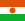  Ямайка: День незалежності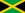 Прикмети, народний прогноз погодиУ цей день вшановується пам'ять преподобного Семена і пророка Єзекіля. У народі Семена називали Літопроводцем, оскільки він літо проводжає. За повір'ям, літо має закінчитися по обіді. У давнину говорили: «Яке третє число серпня, такий і жовтень. А якщо цей день буде вітряним, то зима буде достатньо холодною.»Події1492 — Христофор Колумб відправився у перше плавання для відкриття західного шляху в Індію.1572 — в Московському царстві закінчилася опричнина.1775 — (за іншими даними 14 серпня) Катерина II видала імператорський маніфест, який офіційно ліквідував запорізьке козацтво.1778 — відкрився «La Scala», італійський оперний театр у Мілані, один із центрів світової оперної культури. Ім'я одержав від церкви, що знаходилася на цьому місці, Санта-Марія делла Скала.1795 — заснована Паризька консерваторія.1882 — Конгрес США заборонив в'їзд до країни лунатикам, злочинцям та  божевільним, а також на 10 років заборонив імміграцію китайців.1904 — члени британської експедиції стали першими людьми Заходу, які увійшли до священного міста Лхаса в Тибеті.1911 — вперше аероплани використано у військових цілях, коли італійці провели авіаційне вивчення дислокації турецьких позицій у Триполі.1913 — поліція Російської імперії заборонила футбольний матч в Касимові під видом, що дане скупчення народу є незаконними зборами.1915 — австро-угорські війська в ході І Світової війни захопили Володимир-Волинський.1922 — радіо Нью-Йорка застосувало перший у світі звуковий радіоефект: двома шматками дерева було зімітовано стукіт дверей.1929 — у Ростові-на-Дону почала працювати перша в СРСР автоматична телефонна станція на 6 000 номерів, яка була збудована при підтримці шведської фірми «Ericsson».1935 — у школах УСРР введений предмет «фізкультура».1940 — Литву включено до складу СРСР1943 — радянські партизани почали «рейкову війну» в тилу німецької окупації.1949 — набрав чинності Статут Ради Європи.1949 — у США заснована Національна баскетбольна асоціація (НБА).1952 — у Гельсінкі пройшла церемонія урочистого відкриття XV Олімпійських ігор, в яких вперше взяли участь спортсмени з СРСР.1957 — під керівництвом Сергія Корольова зроблений запуск першої радянської міжконтинентальної ракети Р-7.1988 — достроково з радянської в'язниці звільнений німець Матіас Руст, який приземлив свій літак на Красній площі Москви.1990 — Верховна Рада УРСР ухвалила закон про економічну незалежність Української РСР.1992 — стрибун із жердиною Сергій Бубка у Падуї установив світовий рекорд, стрибнувши на 6 м 12 см.1993 — 4-річна американка Сідні Діттман стала наймолодшим власником патенту (її винахід називався «Допомога для хапання круглої дверної ручки»).2000 — Верховний суд Чилі виніс постанову про позбавлення парламентської недоторканності Августо Піночета.2014 — у провінції Юньнань (Китайська Народна Республіка) стався  землетрус магнітудою 6,3. Загинули як мінімум 150 осіб, багато руйнувань, сильно ушкоджені комунікації. Гіпоцентр землетрусу зафіксовано на глибині 10 км. Народились1505 — Етьєн Доле, французький перекладач, типограф, письменник (пом.1546).1803 — Джозеф Пакстон, британський архітектор, творець Кришталевого палацу у Лондоні.1819 — Ґалаґан Григорій Павлович, український громадський діяч (пом.1888).1832 — Іван Зайц, хорватський композитор, диригент і педагог.1833 — Огоновський Омелян Михайлович, український учений-філолог і громадський діяч, багаторічний голова «Просвіти» (пом.1894).1872 — Борисяк Олексій Олексійович, український геолог і палеонтолог. Онук професора Харківського університету Н. Д. Борисяка.1883 — Жозіас Браун-Бланке, франко-швейцарський геоботанік, автор системи класифікації рослинності (пом.1980).1904 — Кліффорд Дональд Сімак, американський фантаст (пом.1988).1910 — Дворжецький Вацлав Янович, актор театру і кіно.1924 — Алексін Анатолій, російський письменник («Пізня дитина», «Мій брат грає на кларнеті»).1925 — Верменич Володимир Миколайович, український композитор, хоровий диригент (пом.1986).1938 — Мінько Олег Терентійович, український художник і викладач, вважається одним із найкращих сучасних художників України.1949 — Валерій Васильєв, радянський хокеїст, багатократний чемпіон світу, двократний олімпійський чемпіон.1951 — Марсель Діонн, канадський хокеїст, третій гравець за голами за всю історію НХЛ.1957 — Ільмі Умеров, український кримськотатарський політик.1963 — Джеймс Гетфілд, американський гітарист і співак, учасник гурту «Metallica».1967 — Кассовіц Матьє, французький актор, режисер.Померли1546 — Антоніо да Сангалло, флорентійський архітектор епохи Відродження. Племінник і учень Джуліяно да Санґало і Антоніо да Сангалло Старшого.1546 — Етьєн Доле, французький перекладач, типограф, письменник 1667 — Франческо Борроміні, архітектор доби бароко, інженер, майстер  креслень  архітектора.1721 — Грінлінг Гіббонс, англійський скульптор і різьбяр, вважається одним з найбільш видатних англійських різьбярів-декораторів.1780 — Етьєн Бонно де Кондільяк, абат, французький філософ. Рідний брат філософа, історика і дипломата Маблі і двоюрідний брат філософа-енциклопедиста, фізика, математика д'Аламбера.1917 — Фердинанд Георг Фробеніус, німецький математик (нар.1849).1924 — Джозеф Конрад, один із найвидатніших англійський прозаїків  польського походження, уродженець України.1947 — Осип Безпалько, майор УПА, командир ВО-3 «Лисоня».1987 — Миколайчук Іван Васильович, український кіноактор, кінорежисер, сценарист.1994 — Смоктуновський Інокентій Михайлович, російський актор театру  і кіно (нар.1925).1998 — Шнітке Альфред Гаррійович, радянський композитор німецького  походження,  теоретик музики. Останні роки жив у Німеччині (нар.1934).2004 — Анрі Картьє-Брессон, французький фотограф, класик світової фотографії.2008 — Солженіцин Олександр Ісайович, російський історичний письменник, нобелівський лауреат (нар.1918).2009 — Кузьмінський Сергій Леонідович, музикант, діджей, вокаліст рок-гурту «Брати Гадюкіни».2011 — Микола Арнольдович Петров, радянський російський піаніст, народний артист СРСР